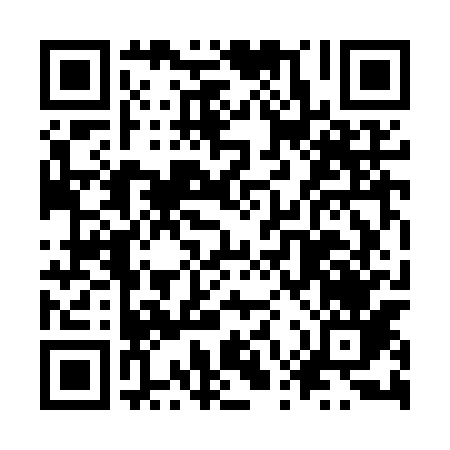 Ramadan times for Kalnik, PolandMon 11 Mar 2024 - Wed 10 Apr 2024High Latitude Method: Angle Based RulePrayer Calculation Method: Muslim World LeagueAsar Calculation Method: HanafiPrayer times provided by https://www.salahtimes.comDateDayFajrSuhurSunriseDhuhrAsrIftarMaghribIsha11Mon4:064:066:0411:513:395:385:387:2912Tue4:034:036:0211:503:415:405:407:3113Wed4:014:016:0011:503:425:425:427:3414Thu3:583:585:5711:503:445:445:447:3615Fri3:553:555:5511:493:455:455:457:3816Sat3:523:525:5211:493:475:475:477:4017Sun3:503:505:5011:493:495:495:497:4218Mon3:473:475:4711:493:505:515:517:4419Tue3:443:445:4511:483:525:535:537:4620Wed3:413:415:4211:483:535:555:557:4921Thu3:383:385:4011:483:555:575:577:5122Fri3:353:355:3711:473:565:595:597:5323Sat3:323:325:3511:473:586:006:007:5524Sun3:303:305:3211:473:596:026:027:5825Mon3:273:275:3011:474:006:046:048:0026Tue3:243:245:2711:464:026:066:068:0227Wed3:213:215:2511:464:036:086:088:0528Thu3:183:185:2211:464:056:106:108:0729Fri3:143:145:2011:454:066:126:128:1030Sat3:113:115:1811:454:086:146:148:1231Sun4:084:086:1512:455:097:157:159:141Mon4:054:056:1312:445:107:177:179:172Tue4:024:026:1012:445:127:197:199:193Wed3:593:596:0812:445:137:217:219:224Thu3:553:556:0512:445:147:237:239:255Fri3:523:526:0312:435:167:257:259:276Sat3:493:496:0012:435:177:277:279:307Sun3:463:465:5812:435:187:287:289:328Mon3:423:425:5612:425:207:307:309:359Tue3:393:395:5312:425:217:327:329:3810Wed3:353:355:5112:425:227:347:349:41